Профилактика алкоголизма, наркомании, токсикомании среди несовершеннолетнихПОЧЕМУ ЧЕЛОВЕК НАЧИНАЕТ УПОТРЕБЛЯТЬ НАРКОТИКИ?
Чаше всего это происходит в компании друзей. Спровоцировать первое употребление может многое: чувство любопытства; желание не показываться остальным «белой вороной»; неумение сказать «Нет»; присутствие в жизни серьезных проблем; «назло» кому-то или попытка повлиять на другого человека; просто плохое настроение или обыкновенная скука. По незнанию человек уверен в том, что попробовать один раз – не страшно. К сожалению, весь этот грозный наркобизнес построен на том, что первый раз никогда не бывает последним. Пробуя наркотик, переходя через психологический барьер, человек одновременно переступает через физиологические (на уровне тела) и юридические, и нравственные барьеры. Каждый впервые употребляющий уверен в том, что «со мной всё иначе, всё под контролем». Эта уверенность только от неопытности, которой затем, зачастую, пользуются другие.КАКИЕ ПОСЛЕДСТВИЯ МОГУТ БЫТЬ ОТ УПОТРЕБЛЕНИЯ НАРКОТИКОВ? 
— самое главное – невозможность в дальнейшем жить без наркотика;
— появляется зависимость на уровне биологии и психики. Большое количество биологических процессов в человеческом теле начинает происходить извращенно;— человек не контролирует себя как раньше, это делают за него люди, которые поставляют наркотики;— разрушается нервная система, печень, почки, изнашивается сердечная мышца, срок жизни сокращается;— приём наркотиков инъекционно сопровождают неизлечимые болезни: СПИД, гепатиты;— человек, употребляющий наркотики, неизбежно «влезает» в криминал;
— растут требуемое количество наркотиков и расходы на их потребление;
— исчезают друзья, остаются собратья по несчастью, которые в любой момент, за дозу могут «кинуть» или подставить тебя;— отношения с родственниками быстро превращаются в кризис, так как наркозависимый приносит близким людям только страдания;— жизненные перспективы: хорошая работа, учёба, карьера, собственная семья и многое другое становятся иллюзорной, недостижимой мечтой;— дети у наркозависимых, если и рождаются, то часто с серьёзными отклонениями в здоровье, уродствами, психическими расстройствами;— депрессия – основное состояние души; исчезает только после принятия очередной дозы наркотика;— среди наркозависимых высок процент самоубийств. Не редки случаи, когда даже во время первой пробы, человек погибает от остановки дыхания или остановки сердца. В других случаях может развиться паралич, нарушается способность говорить. Есть наркотики, после даже однократного приёма которых может возникнуть психическое заболевание или психический дефект.
 ЧТО ДЕЛАТЬ, ЕСЛИ ТЫ ПОПАЛ В КОМПАНИЮ, ГДЕ УПОТРЕБЛЯЮТ НАРКОТИКИ? В такой компании ты неизбежно сталкиваешься с предложениями «попробовать». По-другому не бывает. Вопрос во времени, раньше или позже. Так бывает всегда. В компании опасность по отношению к наркотику притупляется. Ты всегда рискуешь. Лучший выход из этого, если тебя не очаровывают описанные выше перспективы – уйти и найти себе более подходящий круг общения. «Будь Собой, уважай Себя». Но если ты находишься в такой компании – ты на «краю пропасти».НАРКОМАНОМ МОЖЕТ СТАТЬ ЛЮБОЙ ИЛИ ЭТО ЗАВИСИТ ОТ ТОГО КАКОВ ЧЕЛОВЕК?Любой человек, допускающий наркотики в свою жизнь, рискует стать наркоманом, хотя каждый в начале пути уверен, что это может быть с любым другим, только не с ним.ПОЧЕМУ ИМЕННО ПОДРОСТКИ И МОЛОДЫЕ ЛЮДИ  НАИБОЛЕЕ ЧАСТО СТАНОВЯТСЯ  НАРКОЗАВИСИМЫМИ? — именно в подростковом и молодом возрасте человек хочет обрести свою индивидуальность, отличаться от других, «пробовать в жизни все», освободиться от контроля и опеки взрослых, жить так, как хочется самому, устанавливать свои нормы и правила.КАК ОБЕЗОПАСИТЬ СЕБЯ ОТ ПРОБЛЕМ С НАРКОТИКАМИ?
— во-первых, сделать для себя недопустимой саму мысль о возможности когда-либо «попробовать»;— во-вторых, нужно научиться говорить «НЕТ!!!» и себе и другим, когда речь идёт о наркотиках;— в-третьих, избегать компании и места, где употребляют наркотики. Выбирать себе круг общения, в котором нет места наркотикам.ЧТО ДЕЛАТЬ, ЕСЛИ ТВОЙ ДРУГ НАЧИНАЕТ УПОТРЕБЛЯТЬ НАРКОТИКИ? Первый вариант – повлиять на то, что происходит самому или вместе с другими своими друзьями. Самый важный принцип -сделать так, чтобы не оттолкнуть от себя друга. Для спасения друга используй все свои знания, информацию данной памятки и любые другие доводы, которые сочтешь весомыми.Второй вариант – если понимаешь, что ситуация вышла из-под контроля, поделись информацией со своими или его родителями, или теми взрослыми, кому ты доверяешь. Это смелый, но не простой поступокСначала, наверное, будет честно и правильно сообщить ему о своем решении и причинах, по которым ты решился на этот Поступок. Приготовься к атаке, реакция может быть любой (обвинение, агрессия и реакция-манипуляция). Люди, принимающие наркотики, становятся патологически лживыми, изворотливыми, сыграют любую роль с правдоподобностью профессионала. Вначале оцени, способен ли ты противостоять почти профессиональному натиску в ответ. Если не уверен, поговори об этом со своими родителями. Всё равно ведь нужно что-то делать, иначе твоему другу придётся плохо.ЧТО ДЕЛАТЬ, ЕСЛИ ДРУГ УЖЕ СТАЛ НАРКОМАНОМ? 
Очень высока вероятность того, что ты не сможешь ничего изменить в его жизни;— высока вероятность и того, что он втянет и тебя в потребление наркотиков;
— если ты хочешь помочь другу — изложи ему своё личное отношение к наркотикам и тому, что с ним происходит. Не спорь и не поддерживай с ним дискуссию, пытаться что-то доказать бесполезно;— обозначь свою готовность помочь ему справиться с бедой;
— никогда не содействуй в поиске денег, чем бы он не объяснял нужду в них;
— не решай за него проблемы, возникающие из-за приёма наркотиков, помогай только тогда, когда видишь активные действия для того, чтобы изменить свою жизнь, будь тверд и последователен. Собери для него информацию о том, какие медицинские организации в твоем населенном пункте занимаются этим вопросом. Знай, что лечение разрешено только государственным учреждениям здравоохранения. Доверяй только профессионалам от медицины.ВОЗМОЖНО ЛИ ПОЛНОЕ ИЗЛЕЧЕНИЕ ОТ НАРКОМАНИИ?
Всё зависит от желания жить по — другому. Чудодейственных методов, лекарств и операций, которые могут решить проблему вместо самого человека, не существует. Но без профессиональной помощи избавиться от наркотической зависимости весьма проблематично. У любого есть шанс. Но чтобы его использовать, нужно быть готовым к длительному труду.ПОЧЕМУ КОНОПЛЯ СЧИТАЕТСЯ НАРКОТИКОМ? 
Существует большое количество названий этого наркотика: гашиш, анаша, марихуана, план, «травка» и другие. Некоторые считают, что это не наркотики, и возможным «побаловаться травкой», утверждая, что это гораздо безвреднее, чем табак. Это заблуждение. Марихуана в 5 раз вреднее табака, от неё развивается зависимость с далеко идущими последствиями, которые себя проявляют не сразу. Ломки нет, но синдром отмены есть, просто он другой и проявляет себя не в теле, а в психике человека. Научный факт – марихуана непредсказуемый наркотик. Непредсказуемость в том, что может очень по-разному действовать на разных людей и в том, что даже если курить редко, могут появиться психические расстройстваВ рамках профилактической акции "Вместе против наркотиков".           Наркомания – это тяжелое заболевание, которое начинается со случайного (или под влиянием, давлением) приема наркотика с последующим формированием наркотической зависимости.Наркотики в состоянии за несколько дней поработить волю человека и подчинить его себе так, как не может ни один гипнотизер или психолог; за несколько лет «выжечь» человека дотла, превратить его в беспомощную машину, вся жизнь которой посвящена поиску новой «дозы» и страху перед очередной ломкой.К сожалению, многие узнают о беде, которая произошла с их близкими, когда клинические проявления наркозависимости уже нельзя не заметить. Иногда правда всплывает, когда срок употребления наркотиков составляет год и более.В то же время, есть ряд признаков, по которым можно судить об употреблении наркотиков. Вот эти наиболее характерные признаки:Изменение характера и привычного поведения. Настроение неустойчивое: возможна раздражительность, вплоть до агрессии, или полная апатия, потеря всякого интереса к любимым занятиям. Начинает быстро разрушаться привычный круг общения.Меняется внешний вид, человек становится заметно неряшливым. Его действия напоминают состояние алкогольного опьянения, но запах алкоголя полностью отсутствует или он слабый, что явно не соответствует степени опьянения.Снижаются память и внимание, человеку все труднее выполнять привычную работу.Может меняться речь, точнее ее темп, четкость, выразительность.Появляется излишняя жестикуляция, делается избыточное количество движений, нередко бесцельных (человек расстегивает и застегивает пуговицы, развязывает и завязывает шнурки, чешет нос, уши и пр.). Но может быть ситуация и противоположная, когда стремление к покою, сонливость возникают в совершенно неподходящих месте и времени.Наблюдается лживость и изворотливость, необязательность.Возрастает потребность в карманных деньгах, при этом какие-либо приобретения практически отсутствуют.В разговорах звучат «зашифрованные» выражения (баш, баян блюдце, бош, втирать, гаян, дурь, клевер, кумарить, план, фуфел, сенцо, мулька и другие).Зрачки расширены или сужены, слабо реагируют на свет. Глаза – покрасневшие или мутные, частое слезотечение.Частый кашель, чувство жажды, резко повышенный аппетит или его полное отсутствие, человека «тянет» на сладкое.Кожа или резко бледная, или, напротив лицо и верхняя часть туловища покрасневшие.Следы от уколов и множественных порезов в типичных (по ходу вен) местах.Обнаружение непонятных ампул, таблеток, порошков.Среди личных вещей попадаются различные химические вещества, растворы, реактивы (органические растворители, клей, пятновыводители). Возможен «химический» запах выдыхаемого воздуха. Специфический запах может исходить от волос, рук, одежды.Насторожить должны часто возникающие и неожиданно проходящие состояния, напоминающие простуду, возможно с тошнотой, рвотой и поносом.Для быстрого выявления наркотиков в организме существуют также экспресс-тесты. Их принцип действия основан на иммунохроматографии. Здесь высокая точность определения сочетается с простотой контроля результатов анализа (тест-полоска дает реакцию при опускании в сосуд с мочой). К тому же тестирование можно проводить во внелабораторных условиях.УЗ «областной наркологический диспансер»ЧТО ТАКОЕ КУРИТЕЛЬНЫЕ СМЕСИ (АРОМА-МИКСЫ)?Травяные курительные смеси - это смеси, обладающие психоактивным действием, аналогичным действию марихуаны. Массовое распространение и употребление их относится к началу 2009 года. Этому способствовали два фактора: легальность ароматических миксов для курения и тот эффект, подобный конопле, который они производят при курении.Продавцы курительных смесей в настоящее время очень активно, в наглядной и доступной форме, часто используя Интернет-ресурсы, рекламируют свой товар теперь уже как корм для рыб, соли для ванн, добавки для роста растений, порошки для выведения пятен, средства защиты от насекомых и т.п. Поскольку увлечение арома- миксами свойственно преимущественно подросткам и молодёжи, то их родителям нужно проявлять особую бдительность.ПРИЗНАКИ ОПЬЯНЕНИЯ КУРИТЕЛЬНЫМИ СМЕСЯМИ:Как правило, подросток тревожен, нарушена координация движений, либо двигательная активность хаотична.Возможна также сонливость, заторможенность. Зрачок чаще расширен, возникают трудности с фокусировкой взгляда.Речь не внятная. Возможна выраженная слабость, бледность кожных покровов, тошнота, рвота.Внимание привлекается с трудом. Если при этих признаках нет характерного запаха алкоголя - значит, подросток находится под воздействием наркотика.ЧТО ДЕЛАТЬ? Если это случилось лишь раз, вам нужно поговорить с ребенком. Будьте заботливыми, любящими, но покажите свое неодобрение. Приведите аргументы необходимости отказа от употребления.Если здоровье или поведение вашего ребенка свидетельствует о длительном употреблении курительных смесей, не падайте духом, потому что по-прежнему есть много способов вернуть его к социуму:- оказывайте поддержку вашему ребенку - для него это жизненно необходимо, какими бы ни были обстоятельства;-   показывайте и говорите, что вы  его любите;-   обязательно обратитесь за помощью для себя и вашего ребенка к специалистам (психологу, врачу).Своевременное вмешательство взрослого в ситуацию важно потому, что дети живут целиком по принципу «здесь и теперь» и не думают о будущем.О будущем должны подумать вы! Спайс убивает!Статья 328. Уголовного кодекса РБ
Незаконный оборот наркотических средств, психотропных веществ, их прекурсоров и аналогов1. Незаконные без цели сбыта изготовление, переработка, приобретение, хранение, перевозка или пересылка наркотических средств, психотропных веществ либо их прекурсоров или аналогов –
наказывается ограничением свободы на срок до пяти лет или лишением свободы на срок от двух до пяти лет.
2. Незаконные с целью сбыта изготовление, переработка, приобретение, хранение, перевозка или пересылка либо незаконный сбыт наркотических средств, психотропных веществ либо их прекурсоров или аналогов –
наказывается лишением свободы на срок от пяти до восьми лет с конфискацией имущества или без конфискации.
3. Действия, предусмотренные частью 2 настоящей статьи, совершенные группой лиц, либо должностным лицом с использованием своих служебных полномочий, либо лицом, ранее совершившим преступления, предусмотренные настоящей статьей, статьями 327, 329 или 331 настоящего Кодекса, либо в отношении наркотических средств, психотропных веществ, их аналогов в крупном размере, либо в отношении особо опасных наркотических средств, психотропных веществ, либо сбыт наркотических средств, психотропных веществ, их прекурсоров или аналогов на территории учреждения образования, организации здравоохранения, воинской части, исправительного учреждения, арестного дома, в местах содержания под стражей или в месте проведения массовых мероприятий –
наказываются лишением свободы на срок от восьми до тринадцати лет с конфискацией имущества или без конфискации.
4. Действия, предусмотренные частями второй или третьей настоящей статьи, совершенные организованной группой, –
наказывается лишением свободы на срок от десяти до пятнадцати лет с конфискацией имущества или без конфискации.
 
Примечание. Лицо, добровольно сдавшее наркотические средства, психотропные вещества, их прекурсоры или аналоги и активно способствовавшее выявлению или пресечению преступления, связанного с незаконным оборотом этих средств, веществ, изобличению лиц, их совершивших, обнаружению имущества, добытого преступным путем, освобождается от уголовной ответственности за данное преступление.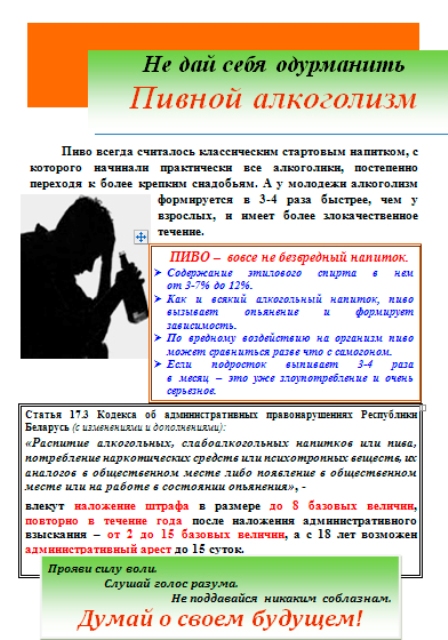 Статья медицинского работника: КИРАСИРОВОЙ Ф.Б.